.Hold: 32 - And StartROCK STEP, TURN A 1/2 TO THE RIGHT, ROCK STEP, TURN A 1/4 TO THE LEFTLOCK STEPS FORWARD, STEP RIGHT FORWARD, SLIDE LEFT BEHIND RIGHT, STEP RIGHT FORWARD, SLIDE LEFT BEHIND RIGHT, STEP RIGHT FORWARD, STEP LEFT FORWARD, SLIDE RIGHT BEHIND LEFT, STEP LEFT FORWARD, SLIDE RIGHT BEHIND LEFT, STEP LEFT FORWARDFORWARD ROCK STEP, TURN A 1/2 RIGHT STEPPING RIGHT, LEFT, RIGHT, CROSS KICK LEFT IN FRONT OF RIGHT, HOOK LEFT OVER RIGHT KNEE, SHUFFLE FORWARD AT A LEFT ANGEL STEPPING LEFT, RIGHT, LEFTKICK RIGHT FOOT ACROSS LEFT KNEE, HITCH RIGHT FOOT IN FRONT OF LEFT KNEE, SHUFFLE FORWARD AT A RIGHT ANGEL STEPPING RIGHT, LEFT, RIGHT, LEFT FOOT ROCK STEP FORWARD, TURN A 1/2 TURN LEFT SHOULDER BACK, STEPPING LEFT, RIGHT, LEFTROCK STEP, RIGHT SIDE, TOGETHER, SIDE, ROCK STEP, TURN A 3/4 TURN LEFT STEPPING Left, Right, Left( START OVER )Red Wine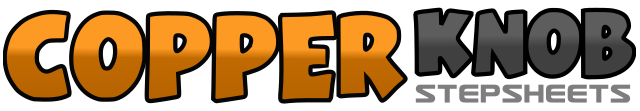 .......Count:40Wall:0Level:.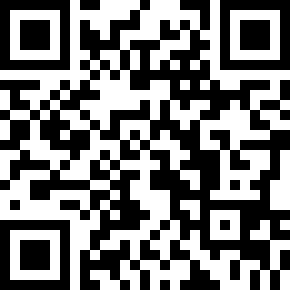 Choreographer:Jim Ray (USA) - June 2021Jim Ray (USA) - June 2021Jim Ray (USA) - June 2021Jim Ray (USA) - June 2021Jim Ray (USA) - June 2021.Music:Sangria - Blake SheltonSangria - Blake SheltonSangria - Blake SheltonSangria - Blake SheltonSangria - Blake Shelton........1,2Step Right Foot Forward, Shift Wt. Back To Left Foot3&4Turn A 1/2 Turn To The Right Stepping Right, Left, Right5,6Step Left Foot Forward, Shift Wt. Back To Right Foot7&8Turn A 1/4 Turn To The Left Stepping Left, Right, Left1,2Step Right Forward, Slide Left Behind Right3&4Step Right Foot Forward, Slide Left Behind Right, Step Right Forward5,6Step Left Forward, Slide Right Behind Left7&8Step Left Forward, Slide Right Foot Behind Left, Step Left Forward1,2Step Right Foot Forward, Shift Wt. Back To Left Foot3&4Turn A 1/2 Turn Right Stepping Right, Left, Right5,6Kick Left Foot In Front Of Right, Hook Left Foot Over Right Knee7&8Shuffle Forward A a Left Angel Stepping Left, Right, Left1,2Kick Right Foot In Front Of Left, Hook Right Foot In Front Of Left Knee3&4Shuffle Forward At A Right Angel Stepping Right, Left, Right5,6Step Left Foot Forward, Shift Wt. Back To Right Foot7&8Turn A 1/2 Turn Left Stepping Left, Right, Left1,2Step Right Foot Forward, Shift Wt. Back To Left Foot3&4Step Right Foot To Right Side, Step Left Together, Step Right To The Right5,6Step Left Foot Forward, Shift Wt. Back To Right Foot7&8Turn A 3/4 Turn Left Stepping Left, Right, Left